International Journal of Thermodynamics (IJoT)(8 pt Arial Bold)	Vol. xx (No. x), pp. xxx-xxx, 20yyISSN 1301-9724 / e-ISSN 2146-1511	doi: 10.5541/ijot.PIDhttps://dergipark.org.tr/en/pub/ijot 	Published online: Mmm dd, 20yyResearch Article (Submission Type: Research/Review/…)( Blank 14 pt Line )( Blank 14 pt Line )General Information for Authors (Paper Title: 14 pt and Mixed Case)( Blank 10 pt Line )Authors: 1*Initials of Name and full Last Name (ORCID No), 2Same for Author2 (ORCID No) (11 pt)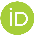 ( Blank 10 pt Line )1 Affiliation of Author1 (10 pt)2 Affiliation of Author2 (10 pt)E-mail: 1*abc@xyz.com (10 pt)( Blank 10 pt Line )Received 16 May 2016, Revised 13 July 2016, Accepted 14 July 2016Abstract (Bold, indent left and right margins 0.5 cm)( Blank 10 pt Line )The abstract should be short and approximately 200 words. The format is a single column using 10 pt Times New Roman font, left and right margins indented 0.5 cm, single spacing, and justified. ( Blank 10 pt Line )Keywords: Keyword 1; keyword 2; keyword 3; keyword 4. (italics,  indent left and right margins 0.5 cm, the title “Keywords:” is bold, while the actual keywords are not bold. Capitalize the 1st keyword but not subsequent keywords. Separate words by a semi-colon and conclude with a period.)( Blank 10 pt Line )1. Aims and Scope (Headings: Bold, full justified)The purpose and scope of the International Journal of Thermodynamics is to provide a forum for the publication of original theoretical and applied work in the field of thermodynamics as it relates to systems, states, processes, and both non-equilibrium and equilibrium phenomena at all temporal and spatial scales. The journal, thus, provides a multidisciplinary and international platform for the dissemination to academia and industry of both scientific and engineering contributions, which touch upon a broad class of disciplines that are foundationally linked to thermodynamics and the methods and analyses derived there from. A common thread throughout is that of assessing how both the first and particularly the second laws of thermodynamics touch upon these disciplines.( Blank line between body and header)2. Paper Organization and Format 2.1 Length and OrganizationPapers should not exceed 8-10 pages and should be structured as follows: Abstract; Introduction; Methodology or similar; Results or similar; Conclusions; Acknowledgements; Nomenclature; and, References. 2.2 Fonts and DimensionsThe primary dimensions for the paper are summarized in Table 1. A two-column format is used for the body. Times New Roman with 10 pt font should be used throughout the body of the paper except for the header, title, author names, and footer as noted. The body should be single spaced and justified. The first line of all paragraphs should be indented 0.5 cm and single spacing between all paragraphs should be used. 2.3 Tables and FiguresAll tables and figures must be of high quality, legible, and make good use of horizontal and vertical space. All table and figure titles are in italics and conclude with a period as shown in Table 1 and Figure 1. Single line titles are centered while multi-line titles are justified. In the body of the paper, refer to figures and tables using the full word “Table 1” and “Figure 1.” All figures and tables must fit within the margins and should not include borders. Large figures and tables can span both columns and must be at the top or bottom of a page. Font sizes of 8 or 10 are appropriate for figures and tables. It is important that all text in Figures and Tables be legible. See Section 3.4 Use of Color for information about color figures. Figures printed in grayscale for the print paper and in color for the online paper should include “(Figure is in color in online version of paper)” in the title as shown in Figure 1. ( Blank line between body and table )Table 1. Dimensions for IJoT Papers.( Blank line between tables )Table 2. Formatting for Equations.Figure 1. Sample figure (Figure is in color in the on-line version of the  paper).( Blank line between figure and body )2.4 EquationsAll equations should be formatted as in Table 2. Equations are left justified and have a right justified equation number in parenthesis. Justify all equation numbers using a right justified tab; do not use left justified tabs, spaces, or tables. Within the body, refer to specific equations using the abbreviation “Eq. (1)”, “Eqs. (2), (4) and (5)” and “Eqs. (2)-(5)”. A sample equation is( Blank line between body and equation )	(1)( Blank line between equations or equation and body )where V, m, t and p are variables, R is a constant, and T is a function. If an equation is too long to fit on a single line, continue the equation on the next line.2.5 Use of ColorAll IJoT issues are published in both hardcopy and online versions. Unless the author pays for color publishing costs, the hardcopy version will be in grayscale while the online version will be in color. See Section 2.3 Tables and Figures for instructions on how to include grayscale figures for the hardcopy and color figures for the online paper. 2.6 Citation and ReferencesStarting with the March 2014 issue, all papers published in IJoT must follow the IEEE Citation and Reference Style [1].  Specific reference examples are as follow: journal article [2]; journal article with doi [3]; book [4]; conference article [5]; dissertation [6]; and online resource [1]. Detailed reference formats for other types of sources are readily available on the web; e.g, [1].IJOT encourage authors to use Mendeley as their reference management software or use any other reference management software. You can download Mendeley for free from its website. Authors are required to select "IEEE" as the citation style from the corresponding Mendeley plug-in in MS Word. Mendeley manages your citations and bibliography formatted in the journal's style.3. Publishing in IJoT3.1 CostsIJoT does not charge any authors fees unless the author requests the hardcopy version of their paper be printed in color. See Section 2.5 Use of Color for more information. As an Open Access Journal, all IJoT papers are freely available on the web, which increases the impact of papers published in IJoT.3.2 File Types SupportedWord: IJoT fully supports submissions in Word.LaTex: The IJoT editorial staff is currently developing LaTex publishing capabilities. A draft of a LaTex template can be made available to authors using LaTex. However, until this template is complete authors using LaTex are expected to provide a publishable pdf file of their paper formatted according to IJoT standards.Other: IJoT can support other file types to the extent that authors do all the formatting and supply a publishable pdf file of their paper formatted according to IJoT standards.3.3 SubmissionSubmit papers online at dergipark.org.tr/en/pub/ijot.  Before submitting the corresponding authors must first register. To maintain a quality review process while avoiding charging author fees, IJoT authors are asked to support IJoT by reviewing 3 papers. Therefore while registering authors must check Reviewer and list reviewing interests. Each manuscript must be accompanied by a statement that the paper has not been published elsewhere nor has it been submitted for publication elsewhere. Under certain circumstances papers published in conference proceedings can be considered for publication. Technical Notes are also accepted for review and publication. 3.4 ReviewPapers are sent to at least three reviewers. At least two consistent reviews are required before the review process can be concluded.3.5 PublishingIJoT reserves the right not to publish any accepted paper that is not properly formatted and edited, including for proper English. While IJoT will work with the authors to prepare their papers, ultimately the authors take primary responsibility for formatting their paper according to these guidelines and editing for proper English. Authors are requested to pay special attention to the following, as these are the most common problems that delay publication of papers:Not following the Citation and Reference requirements in Section 2.6; Not providing Tables and Figures of sufficient quality as detailed in Section 2.3.Each paper is assigned a unique Digital Object Identifier (doi). By assigning a paper a doi, the paper becomes integrated into a larger web of doi enabled sources, making it easier for other researchers to find relevant papers published in IJoT and therefore increasing the impact of papers published in IJoT.Acknowledgements:(List any acknowledgments here.)Nomenclature(The nomenclature should include definitions and appropriate SI (metric) dimensions for the variables used. Acronyms should also be placed in alphabetical order.)AppendixReferences:[1] IEEE IEEE Citation Reference [Online]. Available: http://www.ieee.org/documents/ieeecitationref.pdf (accessed Aug. 5, 2013).[2] G. G.Dimopoulos, C. A. Frangopoulos, “A Dynamic Model for Liquefied Natural Gas Evaporation During Marine Transportation,” Int. J. of Thermo., 11, 123-131, 2008.[3] O. Taylan, D. K. Baker, D. K., B. Kaftanoglu, “COP trends for ideal thermal wave adsorption cooling cycles with enhancements,” Int. J. of Refr., doi: 10.1016/j.ijrefrig.2010.07.008.[4] A. Bejan, Advanced Engineering Thermodynamics, 2nd Ed. New York: Wiley –Interscience, 1997.[5] H. Heidary, M. Davoudi, and M. Kermani, “Effect of Buoyancy Driven Stream Loop Numbers on Heat Transfer and Entropy Generation,” in IMECE 2009: Proceedings of the ASME International Mechanical Engineering Congress and Exposition, Vancouver, BC, pp. 691-699, 2010.[6] Beretta, G. P. (1981). On the General Equation of Motion of Quantum Thermodynamics and the Distinction between Quantal and Nonquantal Uncertainties (Doctoral dissertation), MIT, Cambridge, MA.DimensionValuePaperA4 (21 cm x 29.7 cm)Margins (Top, Bottom, Left, Right)1.5 cmGutter0.50 cmColumn Width8.5 cmSpace between columns0.5 cmHeader1 cmFooter1 cmParagraph Indentation (First line)0.5 cmMultiple pages settingMirror pagesFont Size (pt)Font Size (pt)Font StyleFont StyleFull10VariableTimes New  Subscript /  Roman (Italics)  Superscript7Number, Text, Sub-subscript /  Function, Matrix,Times New   Super-superscript6  Vector  Roman (Plain)Symbol14L.C. and U.C.  GreekSymbolSub-Symbol10SymbolSymbol (Bold)